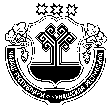 В соответствии с Федеральным Законом от 06.10.2003 г. № 131-ФЗ «Об общих принципах организации местного самоуправления в Российской Федерации», со статьями 9, 23, 24, 25 Градостроительного Кодекса РФ от 29.12.2004 № 190-ФЗ, Законом Чувашской Республики от 04.06.2007 N 11 "О регулировании градостроительной деятельности в Чувашской Республике", Положением о составе  и  порядке деятельности комиссии по подготовке проекта правил землепользования и застройки на территории  Ярабайкасинского сельского поселения,  утвержденным решением Собрания депутатов Ярабайкасинского сельского поселения от 26.05.2008г. №С-17/1, Уставом Ярабайкасинского сельского поселения Моргаушского района Чувашской Республики, п о с т а н о в л я ю : 	1. Главному специалисту-эксперту  Ярабайкасинского сельского поселения Моргаушского района Чувашской Республики организовать работу по подготовке предложений по внесению изменений  в решение Собрания депутатов  Ярабайкасинского поселения  Моргаушского района Чувашской Республики от 25.05.2017 №С-27/3 «Об утверждении Правил землепользования и застройки Ярабайкасинского поселения Моргаушского района Чувашской Республики»: В схеме территориального планирования осуществить перевод земельных  участков, принадлежащих Акимову А.В. на основании договора аренды земельного участка №1 от 17 августа две тысячи пятнадцатого года, расположенных по адресу: Чувашская Республика, Моргаушский район, Ярабайкасинское сельское  поселения с кадастровым номером  21:17:121301:2092 площадью 419200 кв.м., предназначенных для ведения сельскохозяйственного производства из категории «земли сельскохозяйственного назначения» с СХ-1 на СХ-2 , для расширения строительства на 4 коровника на 1500 голов.2. Специалисту-эксперту  Ярабайкасинского сельского поселения Моргаушского района Чувашской Республики:- разместить проект внесения изменений в   решение Собрания депутатов  Ярабайкасинского поселения  Моргаушского района Чувашской Республики от 25.05.2017 №С-27/3 «Об утверждении Правил землепользования и застройки Ярабайкасинского поселения Моргаушского района Чувашской Республики», на официальном сайте администрации Ярабайкасинского сельского поселения в информационно-телекоммуникационной сети "Интернет", а также в Федеральной государственной информационной системе территориального планирования (ФГИС ТП);- направить уведомления в электронной форме и посредством почтового отправления в Кабинет Министров Чувашской Республики и в органы местного самоуправления, имеющих общую границу с поселением об обеспечении доступа к проекту внесения изменений в генеральный план Ярабайкасинского сельского поселения Моргаушского района Чувашской Республики, с целью его согласования в соответствии со статьей 25 Градостроительного Кодекса РФ от 29.12.2004 № 190-ФЗ;- настоящее постановление опубликовать в средствах массовой информации и на официальном сайте администрации Ярабайкасинского сельского поселения в информационно-телекоммуникационной сети "Интернет".3. Настоящее постановление вступает в силу после его официального опубликования.4. Контроль за исполнением настоящего  постановления оставляю за собой.Глава Ярабайкасинского сельского поселенияМоргаушского района Чувашской Республики                                                       Г.В.ЖуковЧУВАШСКАЯ РЕСПУБЛИКАМОРГАУШСКИЙ РАЙОНГЛАВАЯРАБАЙКАСИНСКОГО СЕЛЬСКОГО ПОСЕЛЕНИЯПОСТАНОВЛЕНИЕ Деревня Ярабайкасы                                                        ЧĂВАШ РЕСПУБЛИКИМУРКАШ РАЙОНĔЯРАПАЙКАССИ ЯЛПОСЕЛЕНИЙĔНПУÇЛĂХĔЙЫШĂНУЯрапайкасси  ялĕО подготовке предложений по внесению изменений в правила землепользования и застройки Ярабайкасинского сельского поселения Моргаушского района Чувашской Республики, утвержденный решением Собрания депутатов Ярабайкасинского сельского поселения от 25 мая 2017 года